3月18日每日一练1.清末时期梁启超曾将教育视为中国起死回生的良药，他的这种教育救国论是一种 ( )。   [单选题]正确率：88.68%2.“教育不应该限于学校的围墙之内，我们应当建构一种学习化社会”。这是一种( )教育思潮。   [单选题]正确率：5.66%3.教师王某在课堂提问中对于未回答正确的学生李某进行了挖苦和讽刺，这种行为侵犯了李某的( )。   [单选题]正确率：3.77%4.教师对于学生的影响是潜移默化的，甚至需要很长一段时间后才能体现出来。这句话反应了教师劳动的( )。   [单选题]正确率：28.3%5.新课改以后，在初中阶段的课程设置是( )   [单选题]正确率：84.91%选项小计比例A.个人本位论23.77%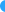 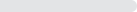 B.社会本位论 (答案)4788.68%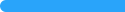 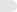 C.无目的论11.89%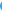 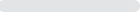 D.辩证统一论35.66%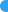 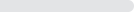 选项小计比例A.非制度化2954.72%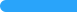 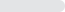 B.前制度化 (答案)35.66%C.制度化815.09%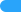 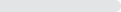 D.学习型1324.53%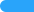 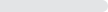 选项小计比例A.身心健康权11.89%B.人格尊严权5094.34%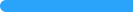 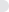 C.人身自由权00%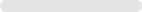 D.名誉权 (答案)23.77%选项小计比例A.长期性3667.92%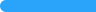 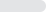 B.复杂性11.89%C.创造性11.89%D.隐含性 (答案)1528.3%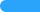 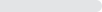 选项小计比例A.分科课程为主59.43%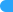 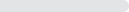 B.分科与综合相结合 (答案)4584.91%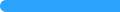 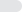 C.综合课程为主11.89%D.综合为主，分科为辅23.77%